Fire Brigades Act 1942Fire Brigades Act 1942CONTENTS-Part I — Preliminary1.	Short title and commencement	24.	Interpretation	2Part II — Fire districts5.	Fire districts	55A.	Application of Act	6Part VI — General powers and duties of Authority24.	Power to purchase property for stations, etc.	725.	Functions of the Authority	725A.	Authority may require certain fire fighting appliances	826.	Formation of brigades, etc.	926A.	Further powers of the Authority	1027.	Board’s proposals to be submitted to local government	11Part VII — Officers and members of brigades and other employees29.	Appointment, etc., of officers and members of permanent brigades	1330.	Approval of members of volunteer brigade	1331.	Chief Officer	1333.	General duties and powers of Director	1433A.	Powers and duties of Director and others in relation to public buildings	1534.	Duties and powers of Director and others at fires	2034A.	Powers concerning persons exposed to hazardous material	22Part VIII — Regulations35.	Power to make regulations	2535A.	Minister may declare permanent brigade districts	27Part X — Miscellaneous47A.	Public Sector Management Act 1994 to prevail if Chief Executive Officer or other appointee a member of Senior Executive Service	2848.	Authority to furnish information to Commissioner of Public Health	2849.	Brigades to be registered, etc.	2850.	Restriction as to establishment of salvage corps	2951.	Rewards to brigades	2952.	Penalty for soliciting contributions for brigades without authority	2954.	Provision of fire hydrants	3055.	Use of pillar-hydrants instead of fireplugs	3356.	Turncocks to attend fires	3357.	Disconnection of gas or artificial light	3458.	Police and others to aid Director	3459.	Penalties for interference, damage, etc.	3460.	Removal of persons not members of recognized fire brigades from burning premises	3561.	Rights to water for extinguishing fires and for practice, etc.	3666.	Failure to deliver up any premises in occupation by officer or fireman	3667.	Detention of Board’s property	3772.	Penalty for offences	3773.	Recovery of penalties	38Second Schedule — Fire districtsNotes	Compilation table	44	Provisions that have not come into operation	49Fire Brigades Act 1942 An Act to consolidate and amend the law relating to the prevention and extinguishing of fires, the confining and ending of hazardous material incidents and the protection of life and property from fire, hazardous material incidents and accidents. 	[Long title amended by No. 52 of 1994 s. 4.] Part I — Preliminary	[Heading inserted by No. 19 of 2010 s. 43(3)(a).]1.	Short title and commencement 		This Act may be cited as the Fire Brigades Act 1942 and shall come into operation on a day to be fixed by Proclamation 1.[2.	Deleted by No. 10 of 1998 s. 76.]	[Heading deleted by No. 19 of 2010 s. 43(3)(b).][3.	Deleted by No. 38 of 2002 s. 43.]4.	Interpretation 	(1)	In this Act, unless inconsistent with the subject-matter or context, the following words shall have the meanings respectively assigned to them (that is to say) — 	Authority means the Fire and Emergency Services Authority of Western Australia established by section 4 of the FESA Act;	brigade includes all fire brigades, whether permanent or volunteer, or private;	Chief Executive Officer means the  chief executive officer of the Authority, as referred to in section 19 of the FESA Act;	Director means the Director of Operations referred to in section 31;	district means a fire district constituted by or under this Act;	hazardous material means anything that, if it escapes while being produced, stored, moved, used or otherwise dealt with, may cause personal injury or death, or damage to property or the environment;	hazardous material incident means an actual or impending spillage or other escape of hazardous material that causes or threatens to cause injury or death, or damage to property or the environment;	inflammable matter includes all substances capable of ignition or combustion by the application of heat or by means of sparks or flame or by spontaneous causes;	member of the Authority means a member of the board of management referred to in section 6 of the FESA Act;	owner means and includes any person, whether as beneficial owner, trustee, or executor, mortgagee in possession, or as agent or attorney for any person or otherwise for the time being in actual receipt of, or entitled to receive, the rents and profits of the lands or buildings in connection with which the word is used, or who, if such land or buildings were let to a tenant, would be entitled to receive the rents and profits thereof;	permanent fire brigade means a fire brigade established and maintained by the Authority, the services of whose members are wholly at the disposal of the Authority;	premises includes any building, structure, erection, vessel, wharf, jetty, land or other premises;	private fire brigade means any association of persons authorised by the Authority and formed for the purpose of the prevention and extinguishing of fires and the protection of life and property from fire within the boundaries of property owned or used by any person, if the carrying out of the purpose of such association is not the sole or principal calling or means of livelihood of such persons or of a majority of them;	rescue operation means the rescue and extrication of any person or property endangered as a result of an accident, explosion or other incident;	the FESA Act means the Fire and Emergency Services Authority of  Act 1998;	vessel means any ship, steamship, barge, punt, boat, or other floating vessel used for storing or carrying goods or for carrying passengers;	volunteer fire brigade means any association of persons authorised by the Authority and formed for the purpose of the prevention and extinguishing of fires and the protection of life and property from fire, if the carrying out of the purpose of such association is not the sole or principal calling or means of livelihood of such persons or of a majority of them.	(2)	A reference in this Act to an officer or employee of the Authority, or to a person employed by the Authority, is a reference to a person appointed or engaged under section 20 of the FESA Act for the purposes of this Act.	[Section 4 amended by No. 34 of 1963 s. 4; No. 3 of 1964 s. 2; No. 42 of 1966 s. 3; No. 27 of 1971 s. 2; No. 28 of 1982 s. 3; No. 51 of 1985 s. 3; No. 51 of 1986 s. 46(2); No. 49 of 1992 s. 29; No. 52 of 1994 s. 5; No. 14 of 1996 s. 4; No. 42 of 1998 s. 18; No. 38 of 2002 s. 44; No. 42 of 2002 s. 19.] Part II — Fire districts 5.	Fire districts 	(1)	Subject to the provisions of subsection (2), the local government districts and parts thereof constituted as fire districts prior to the coming into operation of the Fire Brigades Act Amendment Act 1971 1, as set out in the Second Schedule, are for the purposes of this Act fire districts under the respective names as set out in the Schedule.	(2)	For the purposes of this Act the Minister may, by notice published in the Gazette —	(a)	constitute as a fire district all or part of a district under the Local Government Act 1995 which is not a fire district under subsection (1);	[(b)	deleted] 	(c)	subject to subsection (5) unite any 2 or more fire districts the areas of which are contiguous, into one fire district;	(d)	adjust the boundaries of a fire district;	(e)	abolish a fire district;	(f)	assign a name to, or alter the name of a fire district;	(g)	include or remove, as the case may be, the name of a fire district or local government district in or from Part II, III, or IV of the Second Schedule; 	(h)	transfer the name of a fire district from one Part to another Part of the Second Schedule; and	(i)	vary or revoke a notice under this subsection.	[(3)	deleted]	(4)	The local government districts and parts thereof mentioned in Parts I and II of the Second Schedule are united into one fire district under the name of the Metropolitan Fire District.	(5)	Before a notice is made under the provisions of subsection (2)(c), the Minister shall give to the local governments whose districts or portion thereof are to be the subject of the notice, at least 30 days’ notice of intention to make the notice.	(6)	Any vessel lying in any river, harbour, or other water within or adjacent to any district shall be subject to this Act in the same manner as if it were premises within a district. But this subsection shall not apply to any of Her Majesty’s vessels of war or to any vessel which belongs to the Government of any foreign State (not being an enemy).	[Section 5 amended by No. 41 of 1951 s. 3(3); No. 34 of 1959 s. 2; No. 34 of 1963 s. 5; No. 27 of 1971 s. 3; No. 14 of 1996 s. 4; No. 38 of 2002 s. 45(1)-(3).] 5A.	Application of Act 	(1)	Except as otherwise provided in this Act, this Act applies to all fire districts.	(2)	This Act applies to — 	(a)	hazardous material incidents that occur anywhere in the State; and	(b)	rescue operations that occur anywhere in the State.	[Section 5A inserted by No. 52 of 1994 s. 6; amended by No. 38 of 2002 s. 46.] [Parts III (s. 6), IV (s. 7-17) and V (s. 18-22) deleted by No. 42 of 1998 s. 19.]Part VI — General powers and duties of Authority 	[Heading amended by No. 42 of 1998 s. 20.][23.	Deleted by No. 42 of 1998 s. 21.]24.	Power to purchase property for stations, etc. 	(1)	The Authority may purchase, take on lease, or otherwise acquire buildings or land, and all such apparatus and plant and other property as the Authority may think requisite for carrying into effect the purposes of this Act, and may from time to time sell or exchange or let any property acquired by or vested in the Authority for the purposes of this Act.	(2)	All moneys resulting from the sale, exchange, or letting of any property by the Authority shall be applied in the purchase of property for the Authority or the improvement of the property of the Authority.	(3)	Despite subsections (1) and (2), any real property acquired by the Authority, or a body corporate to which the Authority is a successor, from a local government without pecuniary consideration, if no longer required for the purposes of this Act, shall revest in the local government, subject to the payment by the local government to the Authority of the value of the improvements (if any) effected thereon after such acquisition.	[Section 24 amended by No. 14 of 1996 s. 4; No. 42 of 1998 s. 22 and 37; No. 19 of 2010 s. 51.] 25.	Functions of the Authority		Subject to this Act, the functions of the Authority under this Act are — 	(a)	to take, superintend and enforce all necessary steps for preventing and extinguishing fires and protecting and saving life and property from fire;	(b)	to take all practicable measures — 	(i)	for protecting and saving life and property endangered by hazardous material incidents;	(ii)	for confining and ending such an incident; and	(iii)	for rendering the site of such an incident safe;	(c)	to take and superintend all necessary steps in rescue operations;	(ca)	to promote the safety of life and property from fire, hazardous material incidents, accidents, explosions or other incidents requiring rescue operations;	(d)	to have the general control of all fire brigade premises and fire brigades; and	(e)	to perform such other duties as are entrusted to it by the Minister.	[Section 25 inserted by No. 52 of 1994 s. 15; amended by No. 42 of 1998 s. 23; No. 38 of 2002 s. 47.] 25A.	Authority may require certain fire fighting appliances 	(1)	The Authority may by notice in writing addressed to the owner or occupier of any premises direct him to install and provide within the time specified in the notice, such — 	(a)	water taps, water pipes, connections, fittings and equipment in respect thereof; and	(b)	equipment, apparatus or appliances for the purpose of —	(i)	preventing the outbreak of or extinguishing fire; or	(ii)	preventing injury or damage to persons or property by fire;		in or upon the premises and in such positions as the Authority directs in the notice.	(2)	In this section the expression, premises does not include premises which consist of a private dwelling house designed for the use and occupation of one family.	(3)	The occupier of the premises shall keep and maintain in good working order and fit for immediate use any equipment, apparatus, appliances, taps, pipes or connections installed on the premises under the provisions of this section.	(4)	A person who is aggrieved by a direction of the Authority may apply to the State Administrative Tribunal for a review of the direction on the ground that the things directed to be installed and provided in or upon the premises are not reasonably required by the Authority for any of the purposes referred to in subsection (1)(b).	[Section 25A inserted by No. 34 of 1959 s. 5; amended by No. 42 of 1998 s. 37; No. 55 of 2004 s. 366.] 26.	Formation of brigades, etc. 		The Authority may — 	(a)	take measures for the formation of permanent or volunteer or private fire brigades;	(b)	amalgamate, or disband, or cancel the registration of, any fire brigade;	(c)	determine the number of permanent and volunteer and private fire brigades necessary for the protection of any district, and also the apparatus and plant to be used by each brigade;	(d)	establish and support schools of instruction, and issue certificates of qualification in fire-extinction to members of fire brigades;	(e)	provide and maintain fire-alarms and apparatus and plant for the prevention and extinguishing of fires;	(f)	provide and maintain telephonic or other communication between fire brigade premises and between any such premises and any other places.	[Section 26 amended by No. 42 of 1998 s. 37.]26A.	Further powers of the Authority	(1)	Without limiting sections 25 and 26, for the purpose of carrying out its functions under this Act the Authority may, anywhere in the State, do any of the things it is authorised to do under subsection (2).	(2)	Under this subsection the Authority may —	(a)	establish and operate premises or mobile facilities for the dissemination of information, and sell or grant to any person the right to sell educational materials, souvenirs and refreshments on such premises or from such mobile facilities;	(b)	create and distribute educational materials in any medium;	(c)	utilise the apparatus, plant and other property of the Authority and use the employees of the Authority to promote public awareness of the functions of the Authority under this Act or to enhance its public image;	(d)	provide a maintenance and inspection service for fire and hazardous material detection and protection systems and equipment and rescue equipment, and deal in fire-fighting, hazardous material control and rescue equipment to which such service relates;	[(e)	deleted]	(f)	provide any service for which the equipment or skills under the control of the Authority are especially suited, and supply any specialist equipment under the control of the Authority to any person or body;	(g)	enter into financial arrangements with any other party, and receive payment under such arrangements, in relation to the exercise of any power conferred by this paragraph;	(h)	establish facilities or courses of instruction to provide training to any person not employed by the Authority in the skills required to perform a function of the Authority;	(i)	receive gifts of money, by way of sponsorship or otherwise, towards the cost of, and accept by way of gift equipment and other property for use in, the performance of its functions;	(j)	charge and receive the prescribed fees for — 	(i)	the examination of plans and specifications of buildings, and for related advisory and inspection services, where the examination is made for the purpose of ensuring the safety of life and property from fire or hazardous materials; and	(ii)	the carrying out of rescue operations;		and	(k)	do anything that is incidental to, or is necessary or convenient to be done for, the exercise of any power conferred on it by this section.	[Section 26A inserted by No. 38 of 2002 s. 48; amended by No. 42 of 2002 s. 20.]27.	Board’s proposals to be submitted to local government 	(1)	The Authority shall submit its proposals in respect of the class of brigade, the method of fire protection and hazardous material incident control, and the rescue service to be established in each district to the local government before putting such proposals into operation, and shall advise the local government of any intended change in the class of brigade, the method of fire protection and hazardous material incident control, and the rescue service, and any difference between the Authority and the local government on such matters shall be referred to the Minister for his decision.	(1A)	Subsection (1) shall not apply when the districts of 2 or more local governments have been united into one fire district as provided for in section 5.	(2)	Any local government may make representations to the Authority in regard to the class of brigade, the method of fire protection and hazardous material incident control, and the rescue service in its district, and may appeal to the Minister if dissatisfied with the action of the Authority, and the Minister may decide all matters in dispute between the local government and the Authority.	[Section 27 amended by No. 52 of 1994 s. 17; No. 14 of 1996 s. 4; No. 42 of 1998 s. 37; No. 19 of 2010 s. 51.] [28.	Deleted by No. 98 of 1985 s. 3.] Part VII — Officers and members of brigades and other employees 	[Heading amended by No. 42 of 1966 s. 8.] 29.	Appointment, etc., of officers and members of permanent brigades 		For the purposes of this Act, the Chief Executive Officer shall from time to time appoint under section 20 of the FESA Act such officers and members of every permanent fire brigade and such other employees, and by such designations as shall be deemed necessary, and, subject to the provisions of any relevant award or industrial agreement under the Industrial Relations Act 1979 and to the regulations, the Chief Executive Officer has the power of suspension and removal of all such officers and members and employees.	[Section 29 amended by No. 42 of 1966 s. 9; No. 28 of 1982 s. 18(1); No. 52 of 1994 s. 18; No. 73 of 1994 s. 4; No. 42 of 1998 s. 25.] 30.	Approval of members of volunteer brigade 		No election or appointment of the officers and members of any volunteer or private brigade shall have any force or effect until approved by the Authority.	[Section 30 amended by No. 42 of 1998 s. 37.]31.	Chief Officer 	(1)	The Chief Executive Officer shall appoint in accordance with section 29 an officer to be designated as the Director of Operations.	(2)	Subject to the general powers and authority of the Authority, every brigade and all officers and members thereof in a fire district shall be under the immediate order and control of the Director, but the Director does not have the powers, duties and functions of the Chief Executive Officer.	[Section 31 amended by No. 28 of 1982 s. 19(1); No. 52 of 1994 s. 19; No. 42 of 1998 s. 37; No. 38 of 2002 s. 49(1) and (2).] [32.	Deleted by No. 107 of 1972 s. 3.] 33.	General duties and powers of Director	(1)	The Director or any officer of the Authority authorised in that behalf by the Authority shall, in addition to such other duties as the Authority may prescribe, exercise the general duties and powers following, that is to say — 	(a)	he shall cause a book to be kept containing the names, ages, occupations, and places of abode of all officers and members of every fire brigade;	(b)	he shall summon once a month at the least all or as many of the officers and members of brigades as may be required for practice in order to render them fit and efficient for service;	(c)	he shall from time to time inspect all fire brigades and report to the Authority on their state of efficiency and make such recommendations as to him may seem fit;	(d)	he shall have the immediate charge and control of all apparatus and plant, and other property of the Authority, and shall keep the same in a fit state for efficient service;	(e)	he shall at all reasonable times have free access to any premises, and if in his opinion there exists in or on any premises any potential danger to life or property from fire or hazardous materials, he may direct or order the owner or occupier of such premises to abate such danger within reasonable time, as named in the requisition;	(f)	he shall at all reasonable times have free access to all premises used or intended for purposes of public entertainment or of public concourse, for the purpose of ascertaining whether the laws and regulations pertaining to the prevention of and escape from fire or hazardous material incidents are being observed;	(g)	he shall attend the Authority at all times, when required to do so, and shall make all such inquiries and reports as the Authority may direct.	(2)	Any person who fails to comply with the requirements of a requisition served under subsection (1)(e) shall be liable on conviction to a penalty not exceeding $2 500, and also to a further penalty not exceeding $100 for every day during which the offence continues after that conviction.	(3)	Any person aggrieved by a requisition served under subsection (1)(e) may apply to the State Administrative Tribunal for a review of the requisition and no proceedings shall be instituted against such person pending the hearing of the application or an appeal under the State Administrative Tribunal Act 2004 section 105.	[Section 33 amended by No. 42 of 1966 s. 10; No. 52 of 1994 s. 20 and 34; No. 42 of 1998 s. 37; No. 38 of 2002 s. 49(3) and 50; No. 55 of 2004 s. 367; No. 46 of 2009 s. 9.] 33A.	Powers and duties of Director and others in relation to public buildings 	(1)	If, after having inspected a public building, the Director or an officer of the Authority authorised by the Authority in that behalf considers that the safety of persons in the public building may be endangered in the event of fire or a hazardous material incident therein, he may — 	(a)	using such force as is reasonably necessary for the purpose, cause any aisle, corridor, door, gangway, lobby or passage connected with any exit or escape from the public building or any such exit or escape itself, the obstruction, closing or locking of which aisle, corridor, door, gangway, lobby, passage, exit or escape is or reasonably appears to be in breach of any requirement of any Act, or of any proclamation, regulation, rule, local law, by-law, order, notice, resolution or other instrument — 	(i)	made under an Act or under any other such proclamation, regulation, rule, local law, by-law, order, notice, resolution or instrument; and	(ii)	having legislative effect,		to be cleared, opened or unlocked, as the case requires;	(b)	being satisfied that the safety of persons in the public building cannot reasonably be ensured by other means, order the occupier or presumed occupier of the public building forthwith to close the public building for such period not exceeding 48 hours as is specified in that order and as the Director or officer so authorised considers necessary for the alleviation of the danger in question; or	(c)	if an order referred to in paragraph (b) cannot for any reason be given to the occupier or presumed occupier of the public building or if such an order, having been given to that occupier or presumed occupier, is not forthwith obeyed, himself, being satisfied that the safety of persons in the public building cannot reasonably be ensured by other means, close the public building for such period not exceeding 48 hours as he considers necessary for the alleviation of the danger in question, using such force as is reasonably necessary for the removal from the public building of persons therein without doing them bodily harm.	(2)	The occupier or presumed occupier of a public building may in complying with an order given to him under subsection (1) use such force as is reasonably necessary for the removal from the public building of persons therein without doing them bodily harm.	(3)	The Director or authorised officer giving an order under subsection (1) shall do so — 	(a)	in writing served on the occupier or presumed occupier of the public building in question; or	(b)	orally, in which case he shall as soon as is practicable thereafter serve on the occupier or presumed occupier of the public building in question confirmation in writing of the contents of that order and of the time and place at which that order was so given,		and shall cause a copy of that order or confirmation, as the case requires, to be affixed to that public building in a conspicuous position.	(4)	The Director or an authorised officer may, if he considers that the danger to which an order given under subsection (1) relates has been alleviated, rescind that order.	(5)	The Commissioner of Police may, if requested by the Director or an authorised officer to do so, assist the Director or authorised officer in the exercise of any power conferred on the Director or authorised officer by subsection (1).	(6)	If the Director or an authorised officer considers that a danger in relation to which he has exercised the power conferred on him by subsection (1)(b) or (c) cannot be, or has not been, alleviated within the period of 48 hours referred to in that paragraph, he shall, having given such prior notice of his intention to do so to the occupier of the public building in question as is practicable in the circumstances, apply to the Magistrates Court for an order directing that occupier to close or keep closed, as the case requires, that public building for such period as the Court considers necessary for the alleviation of that danger.	(7)	On an application made under subsection (6), the Magistrates Court shall be constituted by a magistrate and may grant, subject to any conditions the Court thinks fit to impose, or refuse to grant, the order sought by the application.	(8)	If an application is made under subsection (6) while — 	(a)	an order given under subsection (1) in relation to the public building in question is in force, that order continues in force; or	(b)	the public building in question is closed under subsection (1)(c), that closure continues,		until the application is finally determined or is withdrawn.	(9)	The Director or an authorised officer or the owner or occupier of a public building to which an order granted under subsection (7) relates may apply to the  for that order to be rescinded.	(10)	On an application made under subsection (9) the Magistrates Court shall be constituted by a magistrate and may rescind or refuse to rescind the order to which the application relates.	(11)	The Director shall exercise general supervision over the exercise or performance by an authorised officer of any power or duty conferred or imposed by this section on the authorised officer.	(12)	A person shall — 	(a)	not hinder or obstruct a person to whom this subsection applies in the exercise of any power or the performance of any duty conferred or imposed on him by this section or by an order given or granted thereunder; or	(b)	if he is the occupier of the public building in question, comply with an order given or granted under this section in respect of that public building.	Penalty: $50 000.	Daily penalty: $1 000.	(13)	The occupier of a public building who fails to fulfil a contractual obligation is not liable for any consequences of that failure if — 	(a)	the failure resulted from the occupier complying with a requirement of this section or an order given or granted under this section; and	(b)	the occupier could not have fulfilled the contractual obligation as well as complying with the requirement.	(14)	Subsection (12) applies to — 	(a)	the Director;	(b)	an authorised officer;	(c)	a member of the Police Force assisting the Director or an authorised officer as a result of compliance by the Commissioner of Police with a request made under subsection (5); and	(d)	the occupier or presumed occupier of a public building complying with an order given or granted under this section in respect of the public building.	(15)	In this section — 	alleviation means alleviation by compliance with the relevant requirements of any provision of an Act, or of a proclamation, regulation, rule, local law, by-law, order, notice, resolution or other instrument — 	(a)	made under an Act or under any other such proclamation, regulation, rule, local law, by-law, order, notice, resolution or instrument; and	(b)	having legislative effect,	which provision relates to the prevention of fire or hazardous material incidents in public buildings or to ensuring the safety of persons in public buildings in the event of fire or hazardous material incidents therein, and cognate words shall be construed accordingly;	authorised officer means an officer of the Authority authorised by the Authority within the meaning of subsection (1);	occupier, in relation to a public building, means person in charge of, or having the control and management of, the public building;	presumed occupier, in relation to a public building, means person who appears to the Director or to an authorised officer, as the case requires, to be the occupier of the public building;	public building has the meaning given by section 173 of the Health Act 1911.	[Section 33A inserted by No. 28 of 1982 s. 20; amended by No. 52 of 1994 s. 21 and 34; No. 14 of 1996 s. 4; No. 42 of 1998 s. 37; No. 38 of 2002 s. 49(3) and 51; No. 50 of 2003 s. 61(2); No. 59 of 2004 s. 141.] 34.	Duties and powers of Director and others at fires 		For the purpose of extinguishing or controlling a fire, confining or ending a hazardous material incident or rendering the site of the incident safe, or carrying out a rescue operation, the Director or, in his absence the officer or any member of the brigade who for the time being is in charge, or an officer of the Authority authorised by the Authority in that behalf, shall perform the following duties and may exercise the following powers (that is to say): — 	(a)	he shall, with all possible speed, proceed upon the first alarm to the place where the fire or hazardous material incident is or is reported to be or where the rescue operation is to be carried out, and shall endeavour by all practicable means to extinguish the fire, confine or end the hazardous material incident or carry out the rescue operation and save all property in jeopardy;	(b)	he shall have the control and direction of any brigade or brigades present at any fire, hazardous material incident or rescue operation and of any persons who voluntarily place their services at his disposal;	(c)	he may take and direct any measures which appear to him to be necessary or expedient for the protection of life and property, or for the control and extinguishing of fire, the confining or ending of a hazardous material incident or the carrying out of a rescue operation, and may cause any premises to be entered, taken possession of, pulled down wholly or partially, or otherwise destroyed for such purpose, or for preventing fire or a hazardous material incident or for preventing the spread of fire or confining or ending a hazardous material incident;	(d)	he may cause water to be shut off from any main or pipe to obtain a greater pressure and supply of water for the purpose of extinguishing any fire or confining or ending a hazardous material incident; and no water supply authority shall be liable to any penalty or claim by reason of any interruption in the supply of water occasioned by compliance with the provisions of this section;	(e)	he may cause gas, electricity, or other illuminant to be shut off or disconnected to or at any premises; and no person supplying gas, electricity, or other illuminant shall be liable to any penalty or claim by reason of any interruption in the supply occasioned by compliance with the provisions of this section;	(f)	he may cause any street, private road, right-of-way, or thoroughfare in the vicinity of any fire, hazardous material incident or rescue operation to be closed against traffic during the continuance of any fire, hazardous material incident or rescue operation;	(g)	he may remove or order any member of any fire brigade or any member of the police force to remove any person who or anything which interferes with the operations of the brigade;	(h)	he may, at the time of a fire, hazardous material incident or rescue operation or thereafter, pull down or shore up any wall or building which may be damaged, or which in his opinion may be likely to be damaged, by fire, hazardous materials or the carrying out of the rescue operation, or which may be in the vicinity of any place where a fire, hazardous material incident or rescue operation has occurred, and which may in his opinion be, or may be likely to become, dangerous to life or property; and the expense of such pulling down and shoring up, as the case may be, shall be borne by the owner of such wall or building, and shall be paid by him to the Authority;	(i)	he may cause the debris and also any premises where any fire, hazardous material incident or rescue operation has occurred, and every part of such premises, to be searched, and may remove and keep possession of any materials which may tend to prove the origin of such fire or hazardous material incident or the cause of the accident or incident which required the rescue operation;	(j)	he may take such measures as he thinks proper for the protection and saving of life or property and for the control and extinguishing of a fire, the confining or ending of a hazardous material incident or the carrying out of a rescue operation.	[Section 34 amended by No. 52 of 1994 s. 22; No. 42 of 1998 s. 37; No. 38 of 2002 s. 49(3) and 52.] 34A.	Powers concerning persons exposed to hazardous material	(1)	Without limiting section 34, for a purpose mentioned in subsection (2), in a hazardous material incident an authorised officer may direct a person who has been exposed to hazardous material to do all or any of the following — 	(a)	to remain in an area specified by the authorised officer for such period as is specified by the authorised officer;	(b)	to remain quarantined from other persons for such period, and in such reasonable manner, as is specified by the authorised officer;	(c)	to submit to decontamination procedures within such reasonable period, and in such reasonable manner, as is specified by the authorised officer.	(2)	A direction may be given under subsection (1) for the purpose of — 	(a)	ensuring that the hazardous material is contained; or	(b)	ensuring that the person to whom the direction is given does not pose a serious risk to the life or health of others because of the hazardous material involved.	(3)	The Director or, in his absence, the officer or any member of the brigade who for the time being is in charge must not specify a period of more than 3 hours under subsection (1)(a) or (b) unless the chief executive officer of the Authority has given written authorisation for a longer period to be specified in relation to the person exposed to the hazardous material.	(4)	If a person does not comply with a direction under this section, an authorised officer may do all such things as are reasonably necessary to ensure compliance with the direction, using such force as is reasonable in the circumstances.	(5)	An authorised officer may exercise a power under this section with the help, and using the force, that is reasonable in the circumstances.	(6)	An authorised officer may revoke a direction given under this section at any time.	(7)	A person shall not obstruct or hinder an authorised officer in the exercise of a power under this section.	Penalty: a fine of $50 000.	(8)	A person given a direction under this section shall comply with the direction.	Penalty: a fine of $50 000.	(9)	The regulations may limit the circumstances, and regulate the manner, in which the powers conferred by this section may be exercised.	(10)	In this section — 	authorised officer, in relation to a hazardous material incident, means — 	(a)	the Director or, in his absence, the officer or any member of the brigade who for the time being is in charge; and	(b)	the chief executive officer of the Authority.	[Section 34A inserted by No. 15 of 2005 s. 104.]Part VIII — Regulations 35.	Power to make regulations 	(1)	The Governor may make regulations prescribing all matters that are required or permitted by this Act to be prescribed, or are necessary or convenient to be prescribed for giving effect to the purposes of this Act.	(2)	Without limiting subsection (1), regulations may be made for all or any of the following purposes — 	[(a)-(c)	deleted]	(d)	for the examination, appointment, suspension, and removal of officers and members of brigades and other employees, and for regulating the duties and conduct of such officers and members and other employees;	(e)	for the establishment and maintenance of brigades and for the payment of salaries or wages to officers and members of permanent brigades and other employees;	(f)	for the training of officers and members of brigades;	(g)	for the payment of compensation in cases of accidents to officers and members of brigades and other employees of the Authority or where death ensues therefrom to their dependants;	[(h)	deleted] 	(i)	for paying gratuities in respect of voluntary or special services rendered;	(j)	for permitting, when occasion requires any, portion of a brigade or its apparatus and plant to proceed or be taken beyond the limits of any district for the purpose of attending fires, hazardous material incidents or rescue operations, and for regulating the charges for such service;	(k)	for dividing any district into subdistricts;	(l)	for ensuring discipline and good conduct amongst officers and members of brigades, and generally for the maintenance of brigades in a due state of efficiency;	(m)	for the registration of all brigades;	(n)	for regulating and controlling the management of hazardous material incidents;	(na)	for regulating and controlling rescue operations;	(o)	for regulating and controlling demonstrations and competitions;	(p)	for establishing and maintaining a salvage force, and for prescribing the charges to be levied for the services of such force;	(pa)	for prescribing the fees to be charged pursuant to section 26A(2)(j), and the persons liable to pay such fees;	[(q)	deleted]	(r)	for prescribing the uniforms to be worn by officers and members of brigades when on duty;	(s)	for regulating the storage and deposit of inflammable matter and hazardous materials;	[(t), (u)	deleted]	(v)	for the control and attendance of officers and members of brigades on duty in public buildings and premises, and prescribing fees and charges to be paid by the owner or occupier of any such building and premises for such service, and for the recovery thereof;	(w)	for managing and regulating the distributing of all revenue received under the provisions of this Act;	(x)	for altering the date prescribed by this Act for the doing or performance of any duty to any other date; and	(y)	for imposing penalties for breaches of regulations, the maximum penalty in any case not to be fixed at a greater sum than $2 500.	[Section 35 amended by No. 34 of 1959 s. 6; No. 34 of 1963 s. 8; No. 42 of 1966 s. 12; No. 28 of 1982 s. 21; No. 51 of 1985 s. 10; No. 87 of 1985 s. 34; No. 52 of 1994 s. 23 and 34; No. 14 of 1996 s. 4; No. 42 of 1998 s. 26 and 37; No. 38 of 2002 s. 53; No. 42 of 2002 s. 21.] 35A.	Minister may declare permanent brigade districts		The Minister may, by notice published in the Gazette — 	(a)	declare any district to be a district served by a permanent fire brigade; and	(b)	vary or revoke a notice published under paragraph (a).	[Section 35A inserted by No. 42 of 2002 s. 22.][Part IX (s. 36-47) 2 deleted by No. 42 of 2002 s. 23.]Part X — Miscellaneous 47A.	Public Sector Management Act 1994 to prevail if Chief Executive Officer or other appointee a member of Senior Executive Service 		Notwithstanding anything in this Act, to the extent that there is in the case of a person who is appointed — 	(a)	to be the Chief Executive Officer; or	(b)	in accordance with section 29 to be an officer or member of a permanent fire brigade or other employee,		and who is a member of the Senior Executive Service within the meaning of the Public Sector Management Act 1994 an inconsistency between this Act and that Act that Act shall prevail.	[Section 47A inserted by No. 113 of 1987 s. 32; amended by No. 52 of 1994 s. 24; No. 10 of 1998 s. 35; No. 42 of 1998 s. 32; No. 38 of 2002 s. 58.] 48.	Authority to furnish information to Commissioner of Public Health 		The Authority shall from time to time furnish the Commissioner of Public Health with information and recommendations as to the requirements for the prevention of and escape from fire in premises used or intended for purposes of public entertainment or of public concourse.	[Section 48 amended by No. 42 of 1998 s. 37.]49.	Brigades to be registered, etc. 		Volunteer and private brigades already established or hereafter to be established shall conform to the regulations affecting such brigades, and shall be registered in such manner and subject to such conditions as may be prescribed by the regulations, and shall be subject to inspection by any member or officer of the Authority.	[Section 49 amended by No. 42 of 1998 s. 37.]50.	Restriction as to establishment of salvage corps 		It shall not be lawful for any person to constitute or maintain within any fire district to which this Act applies any salvage corps or fire brigade for the purpose of salvage of property at fires or of extinguishing fire outside of the premises or land owned or used by such person, or at or on which such person is employed, unless such corps or brigade is constituted by the Authority or is authorised by the Authority to act as a salvage corps or fire brigade.	[Section 50 amended by No. 42 of 1998 s. 37.]51.	Rewards to brigades 		Upon the Director certifying that efficient and valuable service has been rendered by any brigade or by any member thereof the Authority may, in its discretion, pay to such brigade by way of bonus or by way of subsidy for such time as the Authority thinks desirable such sum as the Authority may by resolution determine, and may likewise reward any individual member of any brigade.	[Section 51 amended by No. 42 of 1998 s. 37; No. 38 of 2002 s. 49(3).]52.	Penalty for soliciting contributions for brigades without authority 	(1)	Subject to regulations, the Authority may grant an authority in writing or in print to any person to collect contributions or subscriptions for the purposes of any brigade, and may at any time call in or cancel such authority.	(2)	Any person not duly authorised in that behalf by the Authority who solicits contributions or subscriptions for the purpose of any brigade shall on conviction thereof be guilty of an offence against this Act.	[Section 52 amended by No. 42 of 1998 s. 37.][53.	Deleted by No. 42 of 1966 s. 21.] 54.	Provision of fire hydrants 	(1)	In this section, unless the context requires otherwise — 	fire hydrant means a fire plug or fixed pillar fire hydrant;	proclaimed day means the day fixed by Proclamation for the coming into operation of the Acts Amendment (Fire Brigades Board and Fire Hydrants) Act 1951 1;	re-instatement means the filling in of ground opened up and the re-instating and making good of the paving of any street broken up in the course of installing or abolishing a fire hydrant or keeping a fire hydrant in effective order.	[(2)	omitted under the Reprints Act 1984 s. 7(4)(e).]	[(3)(a)	omitted under the Reprints Act 1984 s. 7(4)(e).]	(4)	On and after the proclaimed day, the Authority may, subject to this section, provide and abolish fire hydrants at such locations in fire districts as the Authority thinks fit.	(5)	Where the location at which the Authority intends to provide or abolish a fire hydrant is in an area mentioned in Column 1 of the Table set out hereunder, the Authority shall request the appropriate water supply authority mentioned in Column 2 of the Table to install or abolish the fire hydrant at the specified location.Table	(6)	Such a request may only be made to a water supply authority in respect of a particular location if that location is within a controlled area for which that authority holds an operating licence (water supply services) under the Water Services Licensing Act 1995.	(7)	So soon after receiving the request as is reasonably practicable, the water supply authority shall, in accordance with the powers conferred upon it by the relevant Act mentioned in Column 3 of the Table, install or abolish the fire hydrant as requested.	(8)	The water supply authority shall keep all fire hydrants in fire districts except those which are abolished, whether installed before, on or after the proclaimed day, in effective order.	(9)	When the water supply authority has, in pursuance of the provisions of this section, installed, abolished, or kept in effective order a fire hydrant, it shall render to the Authority a statement of account showing the cost to the water supply authority of the labour and materials incurred in doing so, except the cost of re-instatement, and shall render to the local government in whose district the work is done a statement of account showing the cost to the water supply authority of the labour and materials incurred in re-instatement, and the amounts of the respective accounts shall, in the event of non-payment, be recoverable at the suit of the water supply authority in a court of competent jurisdiction from the Authority or the local government respectively as a debt due.	(10)	By virtue of this section, the property in the fire hydrants referred to in the respective items of Column 1 of the Table set out hereunder shall vest in the Authority as owner at the times set out opposite those respective items in Column 2 of the Table.Table	(11)	Compensation shall not be payable to a local government in respect of fire hydrants mentioned in items 1 and 2 of the Table to subsection (10).	[Section 54 amended by No. 41 of 1951 s. 3(5); No. 73 of 1994 s. 4; No. 73 of 1995 s. 188; No. 14 of 1996 s. 4; No. 42 of 1998 s. 33 and 37; No. 67 of 2003 s. 62; No. 19 of 2010 s. 51.] 55.	Use of pillar-hydrants instead of fireplugs 		No fire hydrant shall be placed on or under the surface of any street, path, or roadway, except by or with the sanction of the Authority, but instead thereof proper standpost or pillar-hydrants shall be fixed in conspicuous places on or near the kerbing of the street or roadway.	[Section 55 amended by No. 42 of 1998 s. 37.]56.	Turncocks to attend fires 		Every turncock employed by a water supply authority shall forthwith — 	(a)	on any fire occurring in a fire district within the area or part of the State allotted to him; or	(b)	when so requested by the Authority, on any hazardous material incident occurring within the area or part of the State allotted to him,		proceed with all possible speed to the fire, or hazardous material incident and assist by all means in his power the ensuring of a copious supply and service of water.	[Section 56 amended by No. 52 of 1994 s. 25; No. 42 of 1998 s. 37.] 57.	Disconnection of gas or artificial light 		Every company or person supplying gas or electricity or other illuminant to any premises on fire in a fire district or to any premises where a hazardous material incident is occurring or a rescue is being carried out shall forthwith, when so requested by the Authority, send some competent person to shut off or disconnect the supply to such premises or any adjoining premises.	[Section 57 amended by No. 52 of 1994 s. 26; No. 42 of 1998 s. 37.] 58.	Police and others to aid Director		The authority of the Director shall be recognized by all officers and members of the police force and other persons. It shall be the duty of officers and members of the police force to support the authority of the Director and assist him in enforcing obedience to any orders given in pursuance of this Act or the regulations.	[Section 58 amended by No. 38 of 2002 s. 49(3).]59.	Penalties for interference, damage, etc. 		Any person who — 	(a)	wilfully interferes with any officer or member of any brigade in the discharge of his duty;	(b)	wilfully damages or interferes with any water plug, fire hydrant, fire alarm, or other property of the Authority;	(c)	wilfully gives a false alarm of fire, a hazardous material incident or an accident or incident requiring a rescue operation;	(d)	drives a vehicle over a fire hose;	(e)	drives a vehicle within such proximity to the scene of a fire, hazardous material incident or rescue operation as to occasion interference,		shall be liable to a penalty not exceeding $2 500 and shall also be liable for and may be ordered to pay the estimated damage.	[Section 59 amended by No. 42 of 1966 s. 22; No. 51 of 1992 s. 16(1); No. 52 of 1994 s. 27 and 34; No. 42 of 1998 s. 37; No. 50 of 2003 s. 61(3); No. 19 of 2010 s. 51.] 60.	Removal of persons not members of recognized fire brigades from burning premises 	(1)	Any person who is not a member of a fire brigade, or who is not acting under the control or direction of any officer or member of a brigade, may be ordered by any officer or member of a brigade or by any member of the police force to withdraw from — 	(a)	any premises then burning or which are threatened by fire;	(b)	any premises at which there is a hazardous material incident or the threat of such an incident; or	(c)	any premises at which a rescue operation is being carried out,		and thereupon that person shall withdraw from the premises.	(2)	If such person neglects or refuses to so withdraw, he may be forcibly removed.	[Section 60 amended by No. 42 of 1966 s. 23; No. 52 of 1994 s. 28.] 61.	Rights to water for extinguishing fires and for practice, etc. 		The Authority, the officers and members of brigades and any brigade registered under this Act shall have the use of all water mains, fire hydrants, water plugs, valves, and pipes vested in or belonging to any water supply authority and of all water therein or in any well or tank, free of charge, for the purpose of extinguishing any fire or confining or ending a hazardous material incident, or for the purpose of drills, competitions, and practice conducted under the authority of the Authority.	[Section 61 amended by No. 52 of 1994 s. 29; No. 42 of 1998 s. 37.] [62.	Deleted by No. 42 of 2002 s. 24.][63.	Deleted by No. 2 of 1996 s. 61.] [64.	Deleted by No. 42 of 1998 s. 34.][65.	Deleted by No. 42 of 2002 s. 25.]66.	Failure to deliver up any premises in occupation by officer or fireman 		Where any officer or member of a brigade, or other person who has been employed by the Authority in any capacity, and has resigned or been discharged continues to occupy any premises belonging to the Authority, or to the possession whereof the Authority may be entitled, after notice in writing from the Authority to deliver up possession thereof, it shall be lawful for any Justice of the Peace, on the oath of one witness stating such notice to have been given, by warrant under his hand, to order any police constable to enter into such premises, and to remove such officer or member of a brigade, or person, and his family and servants therefrom, and afterwards to deliver the possession thereof to the Authority as effectually to all intents and purposes as the sheriff having jurisdiction within the place where such premises are situate might lawfully do by virtue of a writ of possession.	[Section 66 amended by No. 42 of 1998 s. 37.]67.	Detention of Board’s property 	(1)	The Director or any officer, or other employee, or agent of the Authority, if authorised in writing by the Authority, may enter, and, if necessary, break into any place where any property of the Authority is detained contrary to the order of the Director or of the Authority, and may remove the same.	(2)	Any person hindering or obstructing the Director or any such officer, employee, or agent in so entering or breaking into any such place shall be guilty of an offence against this Act.	[Section 67 amended by No. 42 of 1998 s. 37; No. 38 of 2002 s. 49(3).][68.	Deleted by No. 42 of 2002 s. 26.][69.	Deleted by No. 42 of 2002 s. 27.][70.	Deleted by No. 42 of 2002 s. 28.][71.	Deleted by No. 42 of 1998 s. 35.] 72.	Penalty for offences 		Any person disobeying or failing to comply with any provisions of this Act or the regulations or failing to do that which by or under this Act he is required or directed to do shall be guilty of an offence, and, if no penalty be specially provided therefor, shall be liable to a penalty not exceeding $1 000 and to a further penalty of not more than $100 for each day such offence is continued after any conviction therefor.	[Section 72 amended by No. 5 of 1961 s. 2; No. 42 of 1966 s. 25; No. 52 of 1994 s. 34.] 73.	Recovery of penalties 		Any penalty incurred or made payable under or pursuant to this Act or under any regulation made under this Act may be recovered by any person authorised in that behalf by the Authority.	[Section 73 amended by No. 42 of 1998 s. 37.][The First Schedule deleted by No. 38 of 2002 s. 60.]Second Schedule — Fire districts[s. 5]	[Heading amended by No. 19 of 2010 s. 4.]	[The Second Schedule inserted by No. 27 of 1971 s. 4; amended by No. 38 of 1993 s. 34; No. 14 of 1996 s. 4; No. 57 of 1997 s. 60; amended in Gazette 21 Jan 1972 p. 74; 4 Feb 1972 p. 213-14; 23 Jun 1972 p. 2029-30; 4 Aug 1972 p. 2923; 20 Oct 1972 p. 4152; 27 Oct 1972 p. 4208; 25 May 1973 p. 1617; 26 Oct 1973 p. 4050; 28 Jun 1974 p. 2233-4; 30 Aug 1974 p. 3236; 28 Feb 1975 p. 721-2; 7 Dec 1979 p. 3772; 27 Mar 1981 p. 1039-40; 20 May 1983 p. 1523-4; 16 Mar 1984 p. 701; 14 Aug 1987 p. 3163-6; 3 Mar 1989 p. 675; 29 Jun 1990 p. 3147; 16 Jul 1993 p. 3889; 19 Dec 1995 p. 6145; 17 Jan 1997 p. 407; 24 Apr 1997 p. 2068; 27 Jun 1997 p. 3094; 2 Oct 1998 p. 5513; 29 Jun 1999 p. 2832; 1 Jul 1999 p. 2911; 1 Aug 2000 p. 4133; 28 Mar 2002 p. 1762; 6 Sep 2002 p. 4488; 28 Jun 2005 p. 2919; 29 Nov 2005 p. 5782-3.] [The Third Schedule deleted by No. 38 of 2002 s. 61.][The Fourth Schedule deleted by No. 42 of 2002 s. 29.]Notes1	This is a compilation of the Fire Brigades Act 1942 and includes the amendments made by the other written laws referred to in the following table 1a, 4, 5, 6.  The table also contains information about any reprint.Compilation table1a	On the date as at which this compilation was prepared, provisions referred to in the following table had not come into operation and were therefore not included in this compilation.  For the text of the provisions see the endnotes referred to in the table.Provisions that have not come into operation2	The Fire and Emergency Services Legislation (Emergency Services Levy) Amendment Act 2002 s. 36, which gives effect to Sch. 1, reads as follows:“36.	Transitional provisions		Schedule 1 has effect.”.	Schedule 1 reads as follows:“Schedule 1 — Transitional provisions[s. 36]Division 1 — Definitions1.	Definitions	In this Division — 	“Authority” means the Fire and Emergency Services Authority of Western Australia established by section 4 of the Fire and Emergency Services Authority of  Act 1998;	“commencement day” means the day on which this Schedule comes into operation;	“FESA Account” means the Fire and Emergency Services Authority Account established under section 30 of the Fire and Emergency Services Authority of  Act 1998;	“insurance company” has the same meaning as it has in the FB Act;	“levy” means the emergency services levy determined under Part 6A of the FESA Act and imposed under the Emergency Services Levy Act 2002;	“Minister” has the same meaning as it has in the FESA Act;	“the FB Act” means the Fire Brigades Act 1942, as in force immediately before the commencement day;	“the FESA Act” means the Fire and Emergency Services Authority of  Act 1998, as amended by this Act;	“the ” means the Insurance Council of Australia Limited;	“the 2003 period” means the period that begins on the commencement day and ends on 30 June 2003;	“the 2004 year” means the year that ends on 30 June 2004.Division 2 — Savings and transitional provisions relating to Part IX of the Fire Brigades Act 19422.	Application	This Division has effect despite the repeal by section 23 of Part IX of the Fire Brigades Act 1942.3.	Section 36	Section 36 of the FB Act continues to have effect for the 2003 period.4.	Section 37	(1)	Section 37 of the FB Act continues to have effect for the 2003 period.	(2)	Section 37 of the FB Act also continues to have effect for the 2004 year as if — 	(a)	after “in respect of each district” in subsection (1) were inserted — 		“    served by a permanent fire brigade    ”;	(b)	subsection (1)(a) and (b) of that section were deleted;	(c)	subsection (2) of that section were repealed and the following subsections inserted instead — “    	(2)	For the purposes of subsection (1), the insurance companies shall contribute the specified percentage of the amount of the estimated expenditure for the year ending 30 June 2004.	(2aa)	In subsection (2) —	“the specified percentage” means the percentage specified by the Minister by notice published in the Gazette.”;	(d)	subsections (4) and (5) of that section were repealed.	(3)	Despite subsection (3) of section 37 of the FB Act, the contributions in relation to the year that ends on 30 June 2004 required from insurance companies under that section, as continued by this clause, are to be paid at the times, and in the instalments, specified by the Minister by notice published in the Gazette.5.	Section 38		Section 38 of the FB Act continues to have effect for the 2003 period.6.	Section 39		Section 39 of the FB Act continues to have effect for the 2003 period for the purposes of requiring insurance companies to give to the Authority not later than 31 March 2003 a return and a declaration, within the meaning of that section, in respect of the year that ends on 31 December 2002.7.	Section 40		Section 40 of the FB Act continues to have effect for the period that begins on the commencement day and ends on 30 June 2004.8.	Section 42		Section 42 of the FB Act continues to have effect for the 2003 period for the purposes of the return and the declaration referred to in clause 6.9.	Section 43	(1)	Section 43 of the FB Act continues to have effect for the 2003 period.	(2)	Section 43 of the FB Act also continues to have effect for the 2004 year as if that section were amended — 	(a)	by deleting each reference to “local government”;	(b)	by making any other modification necessary for the purposes of paragraph (a).10.	Section 44		Section 44 of the FB Act continues to have effect for the 2003 period.11.	Section 45	(1)	Subject to subclause (2), section 45 of the FB Act continues to have effect for the purposes of the amount of the contributions, within the meaning of that section, received by the Authority for the year that ends on 30 June 2003.	(2)	If, for that year, there is a deficit or excess, within the meaning of that section, in respect of the contributions of a local government or the Treasurer — 	(a)	an amount equal to the deficit is to be paid to the Authority by the local government or the Treasurer, as the case requires, not later than 31 December 2003; or	(b)	an amount equal to the excess is to be paid by the Authority to the local government or the Treasurer, as the case requires, not later than 31 December 2003.	(3)	Subject to subclause (4), section 45 of the FB Act also continues to have effect for the purposes of the amount of the contributions, within the meaning of that section, received by the Authority for the 2004 year from insurance companies.	(4)	If, for that year, there is a deficit or excess, within the meaning of that section, in respect of the contributions of an insurance company — 	(a)	an amount equal to the deficit is to be paid to the Authority by the insurance company not later than 31 December 2004; or	(b)	an amount equal to the excess is to be paid by the Authority to the insurance company not later than 31 December 2004.12.	Section 46		Moneys borrowed by the Authority under section 46 of the FB Act and not repaid before the commencement day are taken to have been borrowed under Part 6 of the FESA Act.13.	Section 46A		Amounts that, immediately before the commencement day, are standing to the credit of a replacement fund established under section 46A of the FB Act are taken to be amounts standing to the credit of a reserve fund established under section 35A of the FESA Act.Division 3 — Arrangements with insurance companies14.	Arrangements with insurance companies	(1)	The Minister, after consultation with the ICA, is to take all reasonable steps to enter into arrangements with insurance companies that provide for the Minister to be given sufficient information by the companies to satisfy the Minister that, as a result of the introduction of the levy, the companies have appropriately reduced, or have given appropriate refunds in relation to, the premiums payable for policies of insurance.	(2)	In subclause (1) — 	“policies of insurance” means policies of insurance within the meaning of the FB Act.15.	Report by Minister	(1)	Within 18 months after the commencement day, the Minister is to prepare a report on the arrangements referred to in clause 14 and the information given to the Minister in accordance with those arrangements.	(2)	The Minister may omit from the report any matter that the Minister considers to be of a commercially sensitive nature.	(3)	As soon as practicable after the report is prepared the Minister is to cause it to be laid before each House of Parliament.Division 4 — Regulations16.	Further transitional regulations may be made	(1)	If there is no sufficient provision in this Schedule for any matter or thing necessary or convenient to give effect to the purposes of this Schedule, that provision may be made by regulations under section 40 of the FESA Act.	(2)	Without limiting subclause (1), regulations referred to in that subclause may provide for any matter or thing necessary or convenient — 	(a)	to assist the Minister to enter into the arrangements referred to in clause 14; or	(b)	to give effect to the purposes of entering into those arrangements.	(3)	Any such regulation may be made so as to have effect on or after the day on which this clause comes into operation.	(4)	To the extent that any such regulation has effect on a day that is earlier than the day of its publication in the Gazette, the regulation does not operate so as — 	(a)	to affect, in a manner prejudicial to any person (other than the State or the Authority), the rights of that person existing before the day of its publication; or	(b)	to impose liabilities on any person (other than the State or the Authority), in respect of anything done or omitted to be done before the day of its publication.”.3	The designation of Ministers can be altered by the Governor under the Alteration of Statutory Designations Act 1974. At the time of this compilation the former Minister for Water Supply, Sewerage and Drainage is known as the Minister for Water Resources.4	Marginal notes in the Fire Brigades Act 1942 referring to legislation of other jurisdictions have been omitted from this compilation.5	Marginal notes in the Fire Brigades Act 1942 referring to sections of the Fire Brigades Act 1916 have been omitted from this compilation.6	The amendments in the Fire Brigades Amendment Act (No. 2) 1982 are not included in this compilation because, before it came into operation, that Act was repealed by the Fire and Emergency Services Legislation Amendment Act 2002.7	The Fourth Schedule was inserted by the Metric Conversion Act Amendment Act 1975.8	The Fire Brigades Amendment Act 1982 s. 18(2) is a savings provision that is of no further effect.9	The Fire Brigades Amendment Act 1985 s. 11(2) reads as follows: “	(2)	Section 38 of the principal Act as amended by subsection (1) shall have effect on and after 1 July 1985.”.10	The Fire Brigades Superannuation Act 1985 s. 36 is a transitional provision that is of no further effect.11	The Acts Amendment (Financial Administration and Audit) Act 1985 s. 4 is a savings and transitional provision that is of no further effect.12	The State Government Insurance Commission Act 1986 s. 47 is a savings, validation and transitional provision that is of no further effect.13	The Acts Amendment (Public Service) Act 1987 s. 6(2) and (3), 19(2) and (3), 20(2) and (3), 25(2), 26(2) and 28(2) are transitional, validation and savings provisions that are of no further effect.14	The Fire Brigades Amendment Act 1994 s. 35 is a validation provision that is of no further effect.15	The Water Agencies Restructure (Transitional and Consequential Provisions) Act 1995 Pt. 14 are transitional provisions that are of no further effect.16	The Fire and Emergency Services Legislation Amendment Act 2002 s. 45(4) and 54(3) read as follows:“45.	Section 5 amended, and transitional	(4)	An order made by the Governor under section 5 of the Fire Brigades Act 1942 that is in force immediately before the day on which this section comes into operation, continues in force on and after that day, subject to the Fire Brigades Act 1942 (as amended by this Act), as if it were a notice made by the Minister under that section as amended by this Act.54.	Section 35A amended and transitional	(3)	An order made by the Governor under section 35A of the Fire Brigades Act 1942 that is in force immediately before the day on which this section comes into operation, continues in force on and after that day, subject to the Fire Brigades Act 1942 (as amended by this Act), as if it were a notice made by the Minister under that section as amended by this Act.	”.17	The State Administrative Tribunal (Conferral of Jurisdiction) Amendment and Repeal Act 2004 Pt. 5, the State Administrative Tribunal Act 2004 s. 167 and 169, and the State Administrative Tribunal Regulations 2004 r. 28 and 42 deal with certain transitional issues some of which may be relevant for this Act.18	The Courts Legislation Amendment and Repeal Act 2004 Sch. 2 cl. 18 was repealed by the Criminal Law and Evidence Amendment Act 2008 s. 77(13).19	On the date as at which this compilation was prepared, the Fire and Emergency Services Legislation Amendment Act 2012 Pt. 4 had not come into operation.  It reads as follows:Part 4 — Fire Brigades Act 1942 amended70.	Act amended		This Part amends the Fire Brigades Act 1942.71.	Section 4 amended	(1)	In section 4(1) delete the definitions of:AuthorityChief Executive OfficerDirectormember of the Authoritythe FESA Act	(2)	In section 4(1) insert in alphabetical order:	Department has the meaning given in the FES Act section 3;	employed in the Department means employed or engaged in the Department in accordance with the FES Act section 20(1);	FES Act means the Fire and Emergency Services Act 1998;	FES Commissioner has the meaning given in the FES Act section 3;	property of the Department means property vested in the Minister that is under the control of the FES Commissioner;	(3)	Delete section 4(2).72.	Part VI heading amended		In the heading to Part VI delete “Authority” and insert:		Minister and  Commissioner73.	Section 24 amended	(1)	In section 24(1):	(a)	delete “Authority may purchase,” and insert:		Minister may, under the FES Act section 8, purchase,	(b)	delete “Authority may think” and insert:		Minister may think	(c)	delete “to time” insert:		to time, under that section,	(d)	delete “in the Authority” and insert:		in the Minister	(2)	In section 24(2):	(a)	delete “Authority” (first occurrence) and insert:		Minister	(b)	delete “Authority” (second occurrence) and insert:		Department	(c)	delete “Authority.” and insert:		Department.	(3)	In section 24(3):	(a)	delete “Authority, or a body corporate to which the Authority is” and insert:		Minister or the former Authority, or a body corporate to which the former Authority was	(b)	delete “Authority” (last occurrence) and insert:		Minister	(4)	After section 24(3) insert:	(4)	In subsection (3) — 	former Authority means the Fire and Emergency Services Authority of Western Australia established by the FES Act section 4, as in force immediately before the commencement of the Fire and Emergency Services Legislation Amendment Act 2012 section 7.74.	Section 25 amended		In section 25(e) delete “it” and insert:		the  Commissioner75.	Section 26A amended	(1)	In section 26A(1) delete “its functions under this Act the Authority” and insert:		the FES Commissioner’s functions under this Act the FES Commissioner	(2)	In section 26A(2):	(a)	delete “Authority” (first occurrence) and insert:		 Commissioner	(b)	delete paragraph (c) and insert:	(c)	utilise the apparatus, plant and other property of the Department and use the persons employed in the Department to promote public awareness of the functions of the FES Commissioner under this Act or to enhance the Department’s public image; and	(c)	in paragraph (f) delete “Authority” (each occurrence) and insert:		 Commissioner	(d)	in paragraph (h) delete “by the Authority” and insert:		in the Department	(e)	in paragraph (h) delete “Authority;” and insert:		 Commissioner; and	(f)	in paragraph (i) delete “its functions;” and insert:		the FES Commissioner’s functions; and	(g)	in paragraph (k) delete “on it” and insert:		on the  Commissioner	(3)	In section 26A(2) after each of paragraphs (a), (b), (d), (f) and (g) insert:		and	Note:	The heading to amended section 26A is to read:		Further powers of  Commissioner76.	Part VII heading amended		In the heading to Part VII delete “other employees” and insert:		others77.	Section 29 deleted		Delete section 29.78.	Section 31 replaced		Delete section 31 and insert:31.	Brigades are under control of  Commissioner		Every brigade and all the officers and members of a brigade are under the immediate order and control of the FES Commissioner.79.	Section 33 amended 		In section 33(1):	(a)	delete the passage that begins with “The Director” and ends with “to say —” and insert:		The FES Commissioner, or a person employed in the Department who is authorised by the FES Commissioner for the purposes of this section, is to perform or exercise, in addition to any other duties, the following general duties and powers — 	(b)	in paragraph (c) delete “and report to the Authority” and insert:		and, in the case of a person other than the FES Commissioner, report to the FES Commissioner	(c)	in paragraph (d) delete “Authority” and insert:		Department	(d)	delete paragraph (g) and insert:	(g)	in the case of a person other than the FES Commissioner, the person is to make any inquiries and reports as directed by the FES Commissioner.	Note:	The heading to amended section 33 is to read:		General duties and powers of  Commissioner and authorised persons80.	Section 33A amended	(1)	In section 33A(1):	(a)	delete “Director or an officer of the Authority authorised by the Authority in that behalf” and insert:		FES Commissioner, or a person employed in the Department who is authorised by the FES Commissioner for the purposes of this section,	(b)	in paragraph (b) delete “Director or officer” and insert:		FES Commissioner or person	(2)	In section 33A(3), (4), (5), (6), (9), (11) and (14)(a) and (c) delete “Director” (each occurrence) and insert:		 Commissioner	(3)	In section 33A(15) in the definition of authorised officer delete “an officer of the Authority authorised by the Authority” and insert:		a person employed in the Department who is authorised by the FES Commissioner	(4)	In section 33A(15) in the definition of presumed occupier delete “Director” and insert:		 Commissioner	Note:	The heading to amended section 33A is to read:		Duties and powers of  Commissioner and authorised officers in relation to public buildings81.	Section 34 amended		In section 34:	(a)	delete “Director or, in his absence” and insert:		 Commissioner or	(b)	delete “an officer of the Authority authorised by the Authority in that behalf,” and insert:		a person employed in the Department who is authorised by the FES Commissioner for the purposes of this section,	Note:	The heading to amended section 34 is to read:		Duties and powers of  Commissioner and others at fires82.	Section 34A amended	(1)	Delete section 34A(3) and insert:	(3)	An authorised officer other than the FES Commissioner must not specify a period of more than 3 hours under subsection (1)(a) or (b) unless the FES Commissioner has given written authorisation for a longer period to be specified in relation to the person exposed to the hazardous material.	(2)	Delete section 34A(10) and insert:	(10)	In this section — 	authorised officer, in relation to a hazardous material incident, means the FES Commissioner or the officer or any member of the brigade who for the time being is in charge.83.	Section 35 amended		In section 35(2):	(a)	in paragraph (d) delete “employees,” and insert:		persons employed or engaged for the purposes of this Act in accordance with the FES Act section 20(1)(b) or (c),	(b)	in paragraph (d) delete “employees;” and insert:		persons;	(c)	in paragraph (e) delete “employees;” and insert:		persons employed or engaged for the purposes of this Act in accordance with the FES Act section 20(1)(b) or (c);	(d)	in paragraph (g) delete “employees of the Authority” and insert:		persons employed or engaged for the purposes of this Act in accordance with the FES Act section 20(1)(b) or (c)	(e)	after paragraph (x) delete “and”.84.	Section 47A deleted		Delete section 47A.85.	Section 49 amended		In section 49 delete “member or officer of the Authority.” and insert:		person employed in the Department who is authorised by the FES Commissioner for the purposes of this section.86.	Section 51 amended		In section 51:	(a)	delete “Director certifying” and insert:		FES Commissioner being satisfied	(b)	delete “Authority may, in its discretion,” and insert:		FES Commissioner may, in his or her discretion,	(c)	delete “Authority thinks” and insert:		FES Commissioner thinks	(d)	delete “Authority may by resolution” and insert:		FES Commissioner may87.	Section 52 amended	(1)	In section 52(1) delete “regulations, the Authority” and insert:		the regulations, the FES Commissioner	(2)	In section 52(2) delete “in that behalf by the Authority” and insert:		under subsection (1) by the FES Commissioner88.	Section 54 amended	(1)	In section 54(4):	(a)	delete “On and after the proclaimed day, the Authority” and insert:		The  Commissioner	(b)	delete “Authority” (second occurrence) and insert:		 Commissioner	(2)	In section 54(5) delete “Authority” (first and second occurrences) and insert:		 Commissioner 	(3)	In section 54(9):	(a)	delete “Authority” (first occurrence) and insert:		 Commissioner	(b)	delete “Authority” (second occurrence) and insert:		State	(4)	In section 54(10):	(a)	delete “shall vest in the Authority” and insert:		vests, or is to be taken to have vested, in the Minister	(b)	in the Table item 3 Column 1 delete “Authority.” and insert:		 Commissioner.89.	Section 58 amended		In section 58 delete “Director” (each occurrence) and insert:		 Commissioner	Note:	The heading to amended section 58 is to read:		Police and others to aid  Commissioner90.	Section 59 amended		In section 59(b) delete “Authority;” and insert:		Department;91.	Section 66 amended		In section 66:	(a)	delete “by the Authority” and insert:		in the Department for the purposes of this Act	(b)	delete “belonging to the Authority,” and insert:		of the Department,	(c)	delete “Authority” (third, fourth and fifth occurrences) and insert:		 Commissioner92.	Section 67 amended	(1)	Delete section 67(1) and insert:	(1A)	In this section — 	authorised officer means — 	(a)	the  Commissioner; or	(b)	a person employed in the Department, or an agent of the FES Commissioner, who is authorised in writing by the FES Commissioner for the purposes of this section.	(1)	An authorised officer may enter, and, if necessary, break into any place where any property of the Department is detained contrary to the order of the FES Commissioner, and may remove that property.	(2)	In section 67(2) delete “the Director or any such officer, employee, or agent” and insert:		an authorised officer	Note:	The heading to amended section 67 is to read:		Detention of property of the Department93.	Section 73 deleted		Delete section 73.94.	Various references to “Authority” amended		In the provisions listed in the Table delete “Authority” (each occurrence) and insert:		 CommissionerTable	Note:	The headings to the amended sections listed in the Table are to read as set out in the Table.Table20	On the date as at which this compilation was prepared, the Water Services Legislation Amendment and Repeal Act 2012 s. 213 had not come into operation.  It reads as follows:213.	Fire Brigades Act 1942 amended	(1)	This section amends the Fire Brigades Act 1942.	(2)	Delete sections 54 and 55.	(3)	At the beginning of section 61 insert:	(1)	In this section — 	water services licensee means a licensee as defined in the Water Services Act 2012 section 3(1).	(4)	In section 61:	(a)	delete “The Authority,” and insert:	(2)	The Authority,	(b)	delete “water supply authority” and insert:		water services licensee
ItemColumn 1.Column 2.Column 3.
ItemAreaAuthorityAct1.The Metropolitan Water Sewerage, and Drainage AreaThe Water Corporation established by the Water Corporation Act 1995The Metropolitan Water Supply, Sewerage, and Drainage Act 1909 (See especially s. 5, 44, 45 and 46.)2.Water AreaThe Water Board constituted for the water area, or the Minister for Water Supply, Sewerage and Drainage 3 in his corporate capacity as constituted by the Water Supply, Sewerage, and Drainage Act 1912, as the case may beThe Water Boards Act 1904 (See especially s. 5, 63 and 64.)3.Country Water AreaThe Water Corporation established by the Water Corporation Act 1995The Country Areas Water Supply Act 1947 (See especially s. 5, 13, 36 and 37.)Item.Column 1.Column 2.1.Fire hydrants installed before, on, or after the proclaimed day at the cost of a local government in a fire district constituted before and subsisting at the proclaimed dayThe proclaimed day.2.Fire hydrants installed before, on, or after the proclaimed day at the cost of a local government in an area constituted as a fire district or part of a fire district on or after the proclaimed dayThe day when the area is constituted as a fire district or part of a fire district.3.Fire hydrants installed on or after the proclaimed day at the cost of the Authority The day of installation.	Fire District	Fire DistrictLocal Government District or part thereof constituting Fire DistrictPart IPart IPart IMetropolitan Fire DistrictMetropolitan Fire DistrictPart IIPart IIPart IIMetropolitan Fire DistrictMetropolitan Fire DistrictArmadaleFremantleMelvilleNedlandsSubiacoWannerooJoondalupCanningCockburnCottesloeVictoria ParkVincentBassendeanBayswaterGosnellsKalamundaMundaringPeppermint GroveSwanRockinghamKwinanaPart IIIPart IIIPart IIICoolgardie Fire DistrictCoolgardie Fire DistrictCoolgardieCue Fire DistrictCue Fire DistrictCueKalgoorlie-Boulder Fire DistrictKalgoorlie-Boulder Fire DistrictKalgoorlie-BoulderKambalda Fire DistrictKambalda Fire DistrictCoolgardieLaverton Fire DistrictLaverton Fire DistrictLavertonLeonora Fire DistrictLeonora Fire DistrictLeonoraMeekatharra Fire DistrictMeekatharra Fire DistrictMeekatharraMount Magnet Fire DistrictMount Magnet Fire DistrictNorseman Fire DistrictNorseman Fire DistrictSouthern Cross Fire DistrictSouthern Cross Fire DistrictYilgarnPart IVPart IVPart IVAlbany Fire DistrictAlbany Fire District (Town)Augusta Fire DistrictAugusta Fire DistrictAugusta-Margaret RiverBallidu Fire DistrictBallidu Fire DistrictWongan-BalliduBeverley Fire DistrictBeverley Fire DistrictBeverleyBoyup Brook Fire DistrictBoyup Brook Fire DistrictBoyup BrookBridgetown Fire DistrictBridgetown Fire DistrictBridgetown-GreenbushesBrookton Fire DistrictBrookton Fire DistrictBrooktonBroome Fire DistrictBroome Fire DistrictBroomeBrunswick Junction Fire DistrictBrunswick Junction Fire DistrictBunbury Fire DistrictBunbury Fire DistrictBunburyBusselton Fire DistrictBusselton Fire DistrictBusseltonCarnarvon Fire DistrictCarnarvon Fire DistrictCarnarvonCollie Fire DistrictCollie Fire DistrictCollieCorrigin Fire DistrictCorrigin Fire DistrictCorriginCunderdin Fire DistrictCunderdin Fire DistrictCunderdinDalwallinu Fire DistrictDalwallinu Fire DistrictDalwallinuDenham Fire DistrictDenham Fire DistrictDenmark Fire DistrictDenmark Fire DistrictDerby Fire DistrictDerby Fire DistrictDongara-Port Denison Fire DistrictDongara-Port Denison Fire DistrictIrwinDonnybrook Fire DistrictDonnybrook Fire DistrictDonnybrook-BalingupDumbleyung Fire DistrictDumbleyung Fire DistrictDumbleyungDunsborough Fire DistrictDunsborough Fire DistrictBusseltonDwellingup Fire DistrictDwellingup Fire DistrictEaton-Australind Fire DistrictDardanupEsperance Fire DistrictEsperance Fire DistrictEsperanceExmouth Fire DistrictExmouth Fire DistrictExmouthFalcon Fire DistrictFalcon Fire DistrictMandurahGeraldton-Greenough Fire DistrictGeraldtonGreenoughGingin Fire DistrictGingin Fire DistrictGinginGoomalling Fire DistrictGoomalling Fire DistrictGoomallingHarvey Fire DistrictHarvey Fire DistrictJurien Fire DistrictJurien Fire DistrictDandaraganKalamunda Fire DistrictKalamunda Fire DistrictKalamundaKalbarri Fire DistrictKalbarri Fire DistrictKarratha Fire DistrictKarratha Fire DistrictRoebourneKatanning Fire DistrictKatanning Fire DistrictKatanningKellerberrin Fire DistrictKellerberrin Fire DistrictKellerberrinKojonup Fire DistrictKojonup Fire DistrictKojonupKulin Fire DistrictKulin Fire DistrictKulinKununurra Fire DistrictKununurra Fire DistrictWyndhamLake Grace Fire DistrictLake Grace Fire DistrictLancelin Fire DistrictLancelin Fire DistrictGinginMandurah Fire DistrictMandurah Fire DistrictMandurahManjimup Fire DistrictManjimup Fire DistrictManjimupMargaret River Fire DistrictMargaret River Fire DistrictAugusta-Margaret RiverMerredin Fire DistrictMerredin Fire DistrictMerredinMoora Fire DistrictMoora Fire DistrictMooraMount Barker Fire DistrictMount Barker Fire DistrictPlantagenetMullewa Fire DistrictMullewa Fire DistrictMullewaMundaring Fire DistrictMundaring Fire DistrictMundaringNannup Fire DistrictNannup Fire DistrictNannupNarrogin Fire DistrictNarrogin Fire DistrictNarrogin (Town)Newman Fire DistrictNewman Fire DistrictNortham Fire DistrictNortham Fire DistrictNortham (Town)Northcliffe Fire DistrictNorthcliffe Fire DistrictManjimupOnslow Fire DistrictOnslow Fire DistrictAshburtonPemberton Fire DistrictPemberton Fire DistrictManjimupPingelly Fire DistrictPingelly Fire DistrictPingellyPinjarra Fire DistrictPinjarra Fire DistrictPort Hedland Fire DistrictPort Hedland Fire DistrictPort HedlandQuairading Fire DistrictQuairading Fire DistrictQuairadingRavensthorpe Fire DistrictRavensthorpe Fire DistrictRavensthorpeRoebourne Fire DistrictRoebourne Fire DistrictRoebourneRoleystone Fire DistrictRoleystone Fire DistrictArmadaleSecret Harbour Fire DistrictSecret Harbour Fire DistrictRockinghamTammin Fire DistrictTammin Fire DistrictTamminToodyay Fire DistrictToodyay Fire DistrictToodyayWagin Fire DistrictWagin Fire DistrictWaginWalpole Fire DistrictWalpole Fire DistrictManjimupWaroona Fire DistrictWaroona Fire DistrictWaroonaWickham Fire DistrictWickham Fire DistrictRoebourneWilliams Fire DistrictWilliams Fire DistrictWilliamsWongan Hills Fire DistrictWongan Hills Fire DistrictWongan-BalliduWundowie Fire DistrictWundowie Fire DistrictNortham (Shire)Wyalkatchem Fire DistrictWyalkatchem Fire DistrictWyalkatchemWyndham Fire DistrictWyndham Fire DistrictWyndhamYanchep Fire DistrictYanchep Fire DistrictWannerooYork Fire DistrictYork Fire DistrictShort titleNumber and yearAssentCommencementFire Brigades Act 194235 of 194223 Dec 194217 May 1943 (see s. 1 and Gazette 14 May 1943 p. 463)
Proc. published 9 Apr 1943 p. 345 revoked (see Gazette 14 May 1943 p. 463)Fire Brigades Act Amendment Act 194931 of 194925 Oct 194925 Oct 1949Acts Amendment (Fire Brigades Board and Fire Hydrants) Act 1951 s. 341 of 195120 Dec 19514 Apr 1952 (see s. 2 and Gazette 4 Apr 1952 p. 799-800)Fire Brigades Act Amendment Act 195934 of 195930 Oct 195930 Oct 1959Reprint of the Fire Brigades Act 1942 approved 12 Jul 1960 (not in a Vol.)
(includes amendments listed above)Reprint of the Fire Brigades Act 1942 approved 12 Jul 1960 (not in a Vol.)
(includes amendments listed above)Reprint of the Fire Brigades Act 1942 approved 12 Jul 1960 (not in a Vol.)
(includes amendments listed above)Reprint of the Fire Brigades Act 1942 approved 12 Jul 1960 (not in a Vol.)
(includes amendments listed above)Fire Brigades Act Amendment Act 19615 of 196110 Oct 196110 Oct 1961Fire Brigades Act Amendment Act 196334 of 196319 Nov 196314 Feb 1964 (see s. 2 and Gazette 14 Feb 1964 p. 643)Fire Brigades Act Amendment Act 19643 of 19642 Oct 19642 Oct 1964Fire Brigades Act Amendment Act 196642 of 19664 Nov 19664 Nov 1966Fire Brigades Act Amendment Act 197127 of 19711 Dec 19711 Dec 1971Untitled Order (see Gazette 21 Jan 1972 p. 74)Untitled Order (see Gazette 21 Jan 1972 p. 74)Untitled Order (see Gazette 21 Jan 1972 p. 74)21 Jan 1972Untitled Order (see Gazette 4 Feb 1972 p. 213-14)Untitled Order (see Gazette 4 Feb 1972 p. 213-14)Untitled Order (see Gazette 4 Feb 1972 p. 213-14)4 Feb 1972Reprint of the Fire Brigades Act 1942 approved 16 Feb 1972 (includes amendments listed above)Reprint of the Fire Brigades Act 1942 approved 16 Feb 1972 (includes amendments listed above)Reprint of the Fire Brigades Act 1942 approved 16 Feb 1972 (includes amendments listed above)Reprint of the Fire Brigades Act 1942 approved 16 Feb 1972 (includes amendments listed above)Untitled Order published in Gazette 23 Jun 1972 p. 2029-30Untitled Order published in Gazette 23 Jun 1972 p. 2029-30Untitled Order published in Gazette 23 Jun 1972 p. 2029-3023 Jun 1972Untitled Order published in Gazette 4 Aug 1972 p. 2923Untitled Order published in Gazette 4 Aug 1972 p. 2923Untitled Order published in Gazette 4 Aug 1972 p. 29234 Aug 1972Untitled Order published in Gazette 20 Oct 1972 p. 4152Untitled Order published in Gazette 20 Oct 1972 p. 4152Untitled Order published in Gazette 20 Oct 1972 p. 415220 Oct 1972Untitled Order published in Gazette 27 Oct 1972 p. 4208Untitled Order published in Gazette 27 Oct 1972 p. 4208Untitled Order published in Gazette 27 Oct 1972 p. 420827 Oct 1972Metric Conversion Act 197294 of 1972 (as amended by No. 19 and 83 of 1973, 42 of 1975)4 Dec 1972Relevant amendments (see Fourth Sch.7) took effect on 19 Dec 1975 (see s. 4(2) and Gazette 19 Dec 1975 p. 4577)Fire Brigades Act Amendment Act 1972107 of 19726 Dec 197223 Dec 1972 (see s. 2 and Gazette 22 Dec 1972 p. 4755)Untitled Order published in Gazette 25 May 1973 p. 1617Untitled Order published in Gazette 25 May 1973 p. 1617Untitled Order published in Gazette 25 May 1973 p. 161725 May 1973Untitled Order published in Gazette 26 Oct 1973 p. 4050Untitled Order published in Gazette 26 Oct 1973 p. 4050Untitled Order published in Gazette 26 Oct 1973 p. 405026 Oct 1973Untitled Order published in Gazette 28 Jun 1974 p. 2233-4Untitled Order published in Gazette 28 Jun 1974 p. 2233-4Untitled Order published in Gazette 28 Jun 1974 p. 2233-428 Jun 1974Untitled Order published in Gazette 30 Aug 1974 p. 3236Untitled Order published in Gazette 30 Aug 1974 p. 3236Untitled Order published in Gazette 30 Aug 1974 p. 323630 Aug 1974Untitled Order published in Gazette 28 Feb 1975 p. 721-2Untitled Order published in Gazette 28 Feb 1975 p. 721-2Untitled Order published in Gazette 28 Feb 1975 p. 721-228 Feb 1975Acts Amendment and Repeal (Valuation of Land) Act 1978 Pt. VI76 of 197820 Oct 19781 Jul 1979 (see s. 2 and Gazette 11 May 1979 p. 1211)Fire Brigades Act Amendment Act 197885 of 197827 Oct 197827 Oct 1978Fire Brigades Act Amendment Act 197963 of 197912 Nov 19797 Dec 1979 (see s. 2 and Gazette 7 Dec 1979 p. 3769)Untitled Order published in Gazette 7 Dec 1979 p. 3772Untitled Order published in Gazette 7 Dec 1979 p. 3772Untitled Order published in Gazette 7 Dec 1979 p. 37727 Dec 1979Fire Brigades Act Order (No. 2) 1981 published in Gazette 27 Mar 1981 p. 1039-40Fire Brigades Act Order (No. 2) 1981 published in Gazette 27 Mar 1981 p. 1039-40Fire Brigades Act Order (No. 2) 1981 published in Gazette 27 Mar 1981 p. 1039-4027 Mar 1981 (see cl. 2)Fire Brigades Amendment Act 1982 828 of 198227 May 198230 Jun 1982 (see s. 2 and Gazette 30 Jun 1982 p. 2261)Fire Brigades Act Order 1983 published in Gazette 20 May 1983 p. 1523-4Fire Brigades Act Order 1983 published in Gazette 20 May 1983 p. 1523-4Fire Brigades Act Order 1983 published in Gazette 20 May 1983 p. 1523-420 May 1983 (see cl. 2)Fire Brigades Act Order 1984 published in Gazette 16 Mar 1984 p. 701Fire Brigades Act Order 1984 published in Gazette 16 Mar 1984 p. 701Fire Brigades Act Order 1984 published in Gazette 16 Mar 1984 p. 70116 Mar 1984 (see cl. 2)Fire Brigades Amendment Act 1985  951 of 198523 Oct 1985s. 11: 3 Jan 1986 (see s. 2 and Gazette 3 Jan 1986 p. 9);
s. 1-8: 8 Aug 1986 (see s. 2 and Gazette 8 Aug 1986 p. 2815); s. 9 and 10: 5 Aug 1988 (see s. 2 and Gazette 5 Aug 1988 p. 2583)Fire Brigades Superannuation Act 1985 s. 34 1087 of 19854 Dec 19853 Nov 1986 (see s. 2 and Gazette 24 Oct 1986 p. 3938)Acts Amendment (Financial Administration and Audit) Act 1985 s. 3 1198 of 19854 Dec 19851 Jul 1986 (see s. 2 and Gazette 30 Jun 1986 p. 2255)State Government Insurance Commission Act 1986 s. 46(2) 1251 of 19865 Aug 19861 Jan 1987 (see s. 2 and Gazette 19 Dec 1986 p. 4859)Reprint of the Fire Brigades Act 1942 as at 18 Sep 1986 (includes amendments listed above except those in the Fire Brigades Amendment Act 1985 s. 9-10, Fire Brigades Superannuation Act 1985 and the State Government Insurance Commission Act 1986)Reprint of the Fire Brigades Act 1942 as at 18 Sep 1986 (includes amendments listed above except those in the Fire Brigades Amendment Act 1985 s. 9-10, Fire Brigades Superannuation Act 1985 and the State Government Insurance Commission Act 1986)Reprint of the Fire Brigades Act 1942 as at 18 Sep 1986 (includes amendments listed above except those in the Fire Brigades Amendment Act 1985 s. 9-10, Fire Brigades Superannuation Act 1985 and the State Government Insurance Commission Act 1986)Reprint of the Fire Brigades Act 1942 as at 18 Sep 1986 (includes amendments listed above except those in the Fire Brigades Amendment Act 1985 s. 9-10, Fire Brigades Superannuation Act 1985 and the State Government Insurance Commission Act 1986)Fire Brigades (Dongara-Port Denison Fire District) Order 1987 published in Gazette 14 Aug 1987 p. 3163-4Fire Brigades (Dongara-Port Denison Fire District) Order 1987 published in Gazette 14 Aug 1987 p. 3163-4Fire Brigades (Dongara-Port Denison Fire District) Order 1987 published in Gazette 14 Aug 1987 p. 3163-414 Aug 1987Fire Brigades (Denham Fire District) Order 1987 published in Gazette 14 Aug 1987 p. 3164Fire Brigades (Denham Fire District) Order 1987 published in Gazette 14 Aug 1987 p. 3164Fire Brigades (Denham Fire District) Order 1987 published in Gazette 14 Aug 1987 p. 316414 Aug 1987Fire Brigades (Falcon Fire District) Order 1987 published in Gazette 14 Aug 1987 p. 3164-5Fire Brigades (Falcon Fire District) Order 1987 published in Gazette 14 Aug 1987 p. 3164-5Fire Brigades (Falcon Fire District) Order 1987 published in Gazette 14 Aug 1987 p. 3164-514 Aug 1987Fire Brigades (Yanchep Fire District) Order 1987 published in Gazette 14 Aug 1987 p. 3165-6Fire Brigades (Yanchep Fire District) Order 1987 published in Gazette 14 Aug 1987 p. 3165-6Fire Brigades (Yanchep Fire District) Order 1987 published in Gazette 14 Aug 1987 p. 3165-614 Aug 1987Acts Amendment (Public Service) Act 1987 s. 32 13113 of 198731 Dec 198716 Mar 1988 (see s. 2 and Gazette 16 Mar 1988 p. 813)Fire Brigades (Jurien Fire District) Order 1989 published in Gazette 3 Mar 1989 p. 675Fire Brigades (Jurien Fire District) Order 1989 published in Gazette 3 Mar 1989 p. 675Fire Brigades (Jurien Fire District) Order 1989 published in Gazette 3 Mar 1989 p. 6753 Mar 1989Fire Brigades (Kalgoorlie-Boulder) Amendment Order 1990 published in Gazette 29 Jun 1990 p. 3147Fire Brigades (Kalgoorlie-Boulder) Amendment Order 1990 published in Gazette 29 Jun 1990 p. 3147Fire Brigades (Kalgoorlie-Boulder) Amendment Order 1990 published in Gazette 29 Jun 1990 p. 314729 Jun 1990SGIO Privatisation Act 1992 s. 2949 of 19929 Dec 19927 Jan 1993 (see s. 2(3) and 4(2) and Gazette 7 Jan 1993 p. 15)Criminal Law Amendment Act (No. 2) 1992 s. 16(1)51 of 19929 Dec 19926 Jan 1993Fire Brigades (Kambalda Fire District) Order 1993 published in Gazette 16 Jul 1993 p. 3889Fire Brigades (Kambalda Fire District) Order 1993 published in Gazette 16 Jul 1993 p. 3889Fire Brigades (Kambalda Fire District) Order 1993 published in Gazette 16 Jul 1993 p. 388916 Jul 1993Financial Administration Legislation Amendment Act 1993 s. 126 of 199327 Aug 19931 Jul 1993 (see s. 2(1))City of  Restructuring Act 1993 s. 3438 of 199320 Dec 19931 Jul 1994 (see s. 3(1) and 34(2))Acts Amendment (Public Sector Management) Act 1994 s. 3(2)32 of 199429 Jun 19941 Oct 1994 (see s. 2 and Gazette 30 Sep 1994 p. 4948)Fire Brigades Amendment Act 1994 1452 of 19942 Nov 199410 Dec 1994 (see s. 2 and Gazette 9 Dec 1994 p. 6647)Statutes (Repeals and Minor Amendments) Act 1994 s. 473 of 19949 Dec 19949 Dec 1994 (see s. 2)Fire Brigades (Mundaring Fire District) Order 1995 published in Gazette 19 Dec 1995 p. 6145-6Fire Brigades (Mundaring Fire District) Order 1995 published in Gazette 19 Dec 1995 p. 6145-6Fire Brigades (Mundaring Fire District) Order 1995 published in Gazette 19 Dec 1995 p. 6145-619 Dec 1995Water Agencies Restructure (Transitional and Consequential Provisions) Act 1995 s. 188 1573 of 199527 Dec 19951 Jan 1996 (see s. 2(2) and Gazette 29 Dec 1995 p. 6291)Sentencing (Consequential Provisions) Act 1995 s. 14778 of 199516 Jan 19964 Nov 1996 (see s. 2 and Gazette 25 Oct 1996 p. 5632)Coroners Act 1996 s. 612 of 199624 May 19967 Apr 1997 (see s. 2 and Gazette 18 Mar 1997 p. 1529)Reprint of the Fire Brigades Act 1942 as at 17 Jun 1996 (includes amendments listed above except those in the Sentencing (Consequential Provisions) Act 1995 and the Coroners Act 1996)Reprint of the Fire Brigades Act 1942 as at 17 Jun 1996 (includes amendments listed above except those in the Sentencing (Consequential Provisions) Act 1995 and the Coroners Act 1996)Reprint of the Fire Brigades Act 1942 as at 17 Jun 1996 (includes amendments listed above except those in the Sentencing (Consequential Provisions) Act 1995 and the Coroners Act 1996)Reprint of the Fire Brigades Act 1942 as at 17 Jun 1996 (includes amendments listed above except those in the Sentencing (Consequential Provisions) Act 1995 and the Coroners Act 1996)Local Government (Consequential Amendments) Act 1996 s. 414 of 199628 Jun 19961 Jul 1996 (see s. 2)Fire Brigades (Gingin Fire District) Order 1996 published in Gazette 17 Jan 1997 p. 406-7Fire Brigades (Gingin Fire District) Order 1996 published in Gazette 17 Jan 1997 p. 406-7Fire Brigades (Gingin Fire District) Order 1996 published in Gazette 17 Jan 1997 p. 406-717 Jan 1997Fire Brigades (Lancelin Fire District) Order 1997 published in Gazette 24 Apr 1997 p. 2068-9Fire Brigades (Lancelin Fire District) Order 1997 published in Gazette 24 Apr 1997 p. 2068-9Fire Brigades (Lancelin Fire District) Order 1997 published in Gazette 24 Apr 1997 p. 2068-924 Apr 1997Fire Brigades (Secret Harbour Fire District) Order 1997  published in Gazette 27 Jun 1997 p. 3094-5Fire Brigades (Secret Harbour Fire District) Order 1997  published in Gazette 27 Jun 1997 p. 3094-5Fire Brigades (Secret Harbour Fire District) Order 1997  published in Gazette 27 Jun 1997 p. 3094-527 Jun 1997Statutes (Repeals and Minor Amendments) Act 1997 s. 6057 of 199715 Dec 199715 Dec 1997 (see s. 2(1))Statutes (Repeals and Minor Amendments) Act (No. 2) 1998 s. 35 and 7610 of 199830 Apr 199830 Apr 1998 (see s. 2(1))Fire Brigades (Onslow Fire District) Order 1998 published in Gazette 2 Oct 1998 p. 5513Fire Brigades (Onslow Fire District) Order 1998 published in Gazette 2 Oct 1998 p. 5513Fire Brigades (Onslow Fire District) Order 1998 published in Gazette 2 Oct 1998 p. 55132 Oct 1998Fire and Emergency Services Authority of  (Consequential Provisions) Act 1998 Pt. 342 of 19984 Nov 19981 Jan 1999 (see s. 2 and Gazette 22 Dec 1998 p. 6833)Fire Brigades (Roleystone Fire District) Order 1999 published in Gazette 29 Jun 1999 p. 2832-3Fire Brigades (Roleystone Fire District) Order 1999 published in Gazette 29 Jun 1999 p. 2832-3Fire Brigades (Roleystone Fire District) Order 1999 published in Gazette 29 Jun 1999 p. 2832-329 Jun 1999Fire Districts (Adjustment of Boundaries) Order 1999 published in Gazette 1 Jul 1999 p. 2911-13Fire Districts (Adjustment of Boundaries) Order 1999 published in Gazette 1 Jul 1999 p. 2911-13Fire Districts (Adjustment of Boundaries) Order 1999 published in Gazette 1 Jul 1999 p. 2911-131 Jul 1999Reprint of the Fire Brigades Act 1942 as at 18 Feb 2000 (includes amendments listed above)Reprint of the Fire Brigades Act 1942 as at 18 Feb 2000 (includes amendments listed above)Reprint of the Fire Brigades Act 1942 as at 18 Feb 2000 (includes amendments listed above)Reprint of the Fire Brigades Act 1942 as at 18 Feb 2000 (includes amendments listed above)Fire Brigades (Dunsborough Fire District) Order 2000 published in Gazette 1 Aug 2000 p. 4133-4Fire Brigades (Dunsborough Fire District) Order 2000 published in Gazette 1 Aug 2000 p. 4133-4Fire Brigades (Dunsborough Fire District) Order 2000 published in Gazette 1 Aug 2000 p. 4133-41 Aug 2000Fire Brigades (Kalbarri Fire District) Order 2001 published in Gazette 28 Mar 2002 p. 1761-2Fire Brigades (Kalbarri Fire District) Order 2001 published in Gazette 28 Mar 2002 p. 1761-2Fire Brigades (Kalbarri Fire District) Order 2001 published in Gazette 28 Mar 2002 p. 1761-228 Mar 2002Fire Brigades (Dwellingup Fire District) Order 2002 published in Gazette 6 Sep 2002 p. 4487-8Fire Brigades (Dwellingup Fire District) Order 2002 published in Gazette 6 Sep 2002 p. 4487-8Fire Brigades (Dwellingup Fire District) Order 2002 published in Gazette 6 Sep 2002 p. 4487-86 Sep 2002Fire and Emergency Services Legislation Amendment Act 2002 Pt. 4 1638 of 200220 Nov 200230 Nov 2002 (see s. 2 and Gazette 29 Nov 2002 p. 5651-2)Fire and Emergency Services Legislation (Emergency Services Levy) Amendment Act 2002 Pt. 3 242 of 200211 Dec 20021 Jan 2003 (see s. 2 and Gazette 30 Dec 2002 p. 6635)Reprint 6:  The Fire Brigades Act 1942 as at 7 Mar 2003 (includes amendments listed above)Reprint 6:  The Fire Brigades Act 1942 as at 7 Mar 2003 (includes amendments listed above)Reprint 6:  The Fire Brigades Act 1942 as at 7 Mar 2003 (includes amendments listed above)Reprint 6:  The Fire Brigades Act 1942 as at 7 Mar 2003 (includes amendments listed above)Sentencing Legislation Amendment and Repeal Act 2003 s. 6150 of 20039 Jul 200315 May 2004 (see s. 2 and Gazette 14 May 2004 p. 1445)Economic Regulation Authority Act 2003 s. 6267 of 20035 Dec 20031 Jan 2004 (see s. 2 and Gazette 30 Dec 2003 p. 5723)Courts Legislation Amendment and Repeal Act 2004 s. 141 1859 of 2004 (as amended by No. 2 of 2008 s. 77(13))23 Nov 20041 May 2005 (see s. 2 and Gazette 31 Dec 2004 p. 7128)State Administrative Tribunal (Conferral of Jurisdiction) Amendment and Repeal Act 2004 Pt. 2 Div. 48 1755 of 200424 Nov 20041 Jan 2005 (see s. 2 and Gazette 31 Dec 2004 p. 7130)Fire Brigades (Fire Districts) Notice 2005 published in Gazette 28 Jun 2005 p. 2918-19Fire Brigades (Fire Districts) Notice 2005 published in Gazette 28 Jun 2005 p. 2918-19Fire Brigades (Fire Districts) Notice 2005 published in Gazette 28 Jun 2005 p. 2918-1928 Jun 2005Emergency Management Act 2005 s. 10415 of 200527 Sep 200524 Dec 2005 (see s. 2 and Gazette 23 Dec 2005 p. 6244)Fire Brigades (Fire Districts) Notice (No. 2) 2005 published in Gazette 29 Nov 2005 p. 5782-3Fire Brigades (Fire Districts) Notice (No. 2) 2005 published in Gazette 29 Nov 2005 p. 5782-3Fire Brigades (Fire Districts) Notice (No. 2) 2005 published in Gazette 29 Nov 2005 p. 5782-329 Nov 2005Reprint 7:  The Fire Brigades Act 1942 as at 2 Jun 2006 (includes amendments listed above)Reprint 7:  The Fire Brigades Act 1942 as at 2 Jun 2006 (includes amendments listed above)Reprint 7:  The Fire Brigades Act 1942 as at 2 Jun 2006 (includes amendments listed above)Reprint 7:  The Fire Brigades Act 1942 as at 2 Jun 2006 (includes amendments listed above)Statutes (Repeals and Minor Amendments) Act 2009 s. 946 of 20093 Dec 20094 Dec 2009 (see s. 2(b))Standardisation of Formatting Act 2010 s. 4, 43(3) and 5119 of 201028 Jun 201011 Sep 2010 (see s. 2(b) and Gazette 10 Sep 2010 p. 4341)Short titleNumber and yearAssentCommencementFire and Emergency Services Legislation Amendment Act 2012 Pt. 4 1922 of 201229 Aug 2012To be proclaimed (see s. 2(b))Water Services Legislation Amendment and Repeal Act 2012 s. 213 2025 of 20123 Sep 2012To be proclaimed (see s. 2(b))s. 4(1) def. of permanent fire brigade, private fire brigade and volunteer fire brigades. 25s. 25A(1) and (4)s. 26s. 27(1) and (2)s. 30s. 34(h)s. 48s. 50s. 55s. 56(b)s. 57s. 61Amended sectionSection headings. 25Functions of  Commissioners. 25A Commissioner may require certain fire fighting appliancess. 27 Commissioner’s proposals to be submitted to local governments. 48FES Commissioner to furnish information to Commissioner of Public Health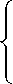 